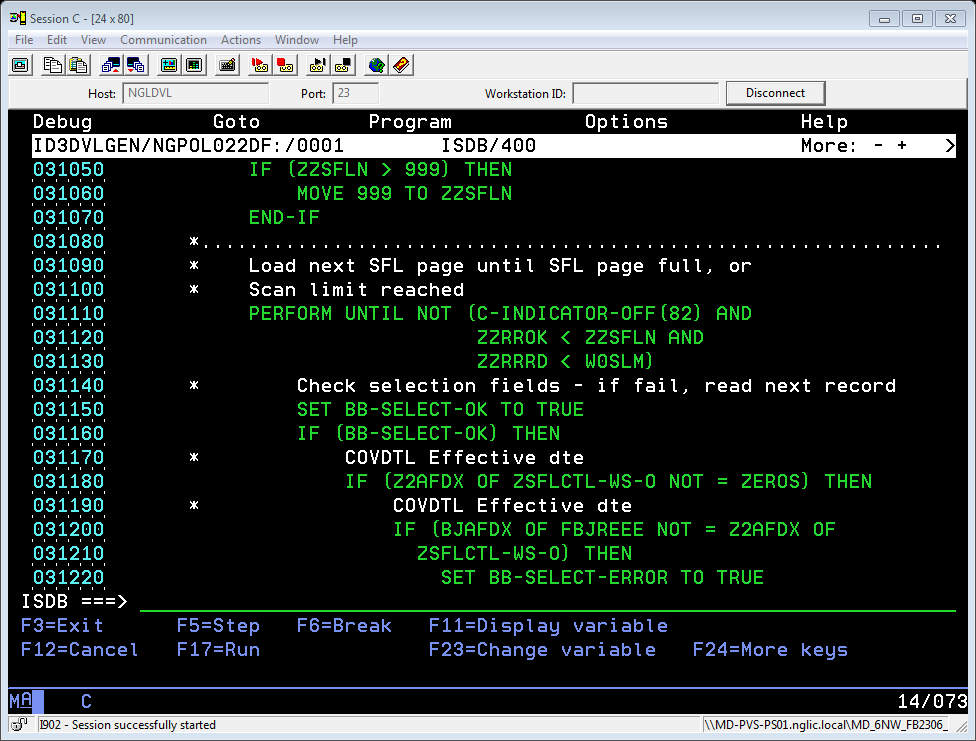 So, I don’t want the logic to include the check on COVDTL Effective dte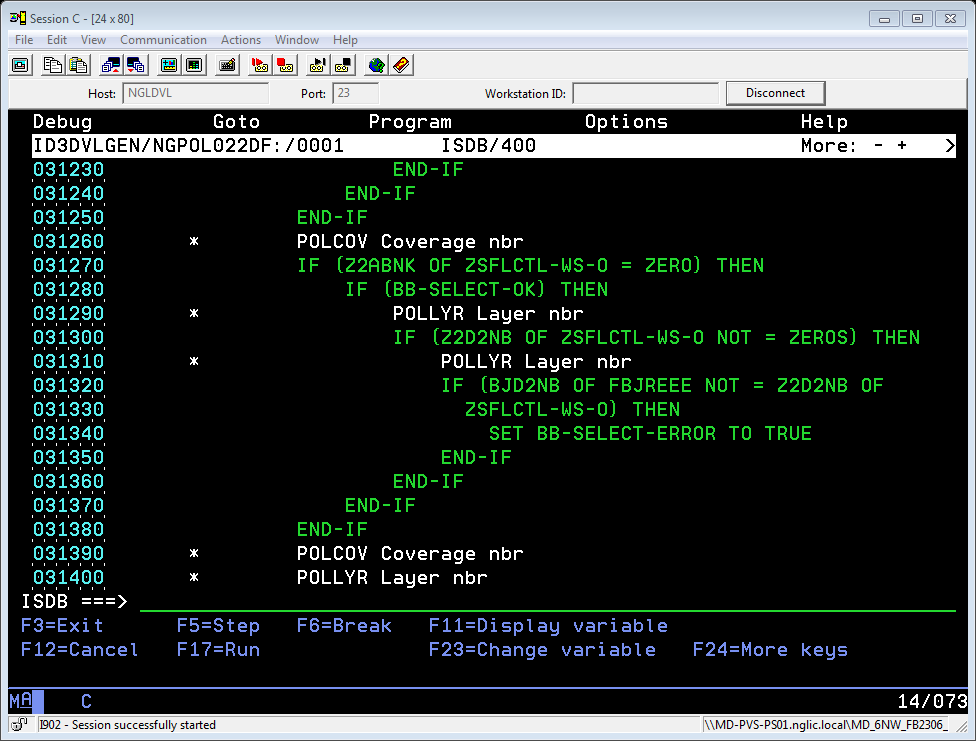 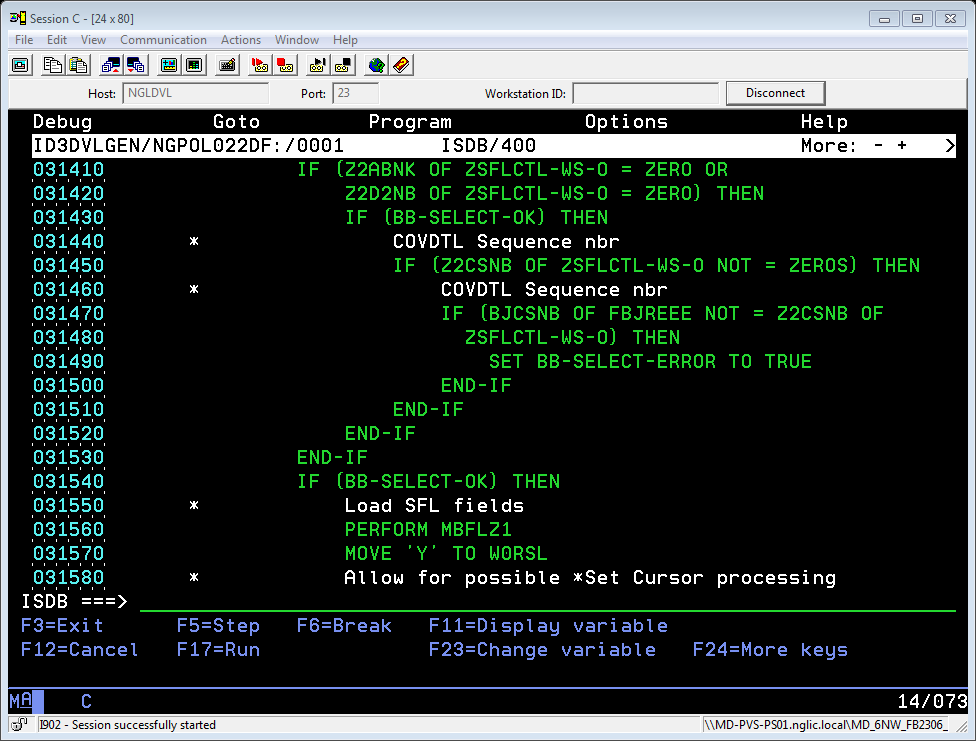 